Состав Отраслевой комиссии от профсоюзной стороны Состав Отраслевой комиссии от стороны работодателейКобанов Александр Иванович – координатор стороны работодателей, Вице-президент – исполнительный директор Общероссийского отраслевого объединения работодателей нефтяной и газовой промышленностиАлександрова Галина Викторовна – первый заместитель Генерального директора ГУП РК «Черноморнефтегаз» Загорская Светлана Александровна - руководитель Центра компенсаций и льгот Департамента организационного развития и управления персоналом ПАО «Газпром нефть». Кобозев Иван Георгиевич – заместитель исполнительного директора, начальник организационно-правового отдела Общероссийского отраслевого объединения работодателей нефтяной и газовой промышленностиЛюбимов Дмитрий Сергеевич – начальник отдела медицинского и бытового обеспечения Департамента управления персоналом ПАО «Транснефть» Казанцева Татьяна Николаевна – менеджер по компенсациям и льготам ООО «СИБУР»Прокопович Денис Владимирович – заместитель начальника отдела Саморегулируемой организации «Ассоциация строителей газового и нефтяного комплексов»Шагов Александр Владимирович – начальник управления - Заместитель начальника департамента ПАО «Газпром»Рожков Александр Александрович – исполнительный директор Регионального отраслевого объединения работодателей нефтяной и газовой промышленности Ханты-Мансийского автономного округа – Югры Часовников Дмитрий Владимирович – заместитель Генерального директора ООО «РН-Ванкор» по персоналу и специальным программам Члены отраслевой комиссии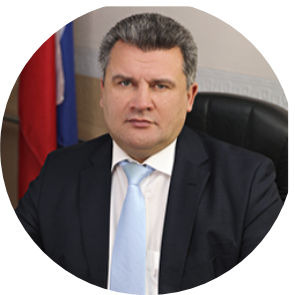 Корчагин Александр ВикторовичПредседатель Нефтегазстройпрофсоюза России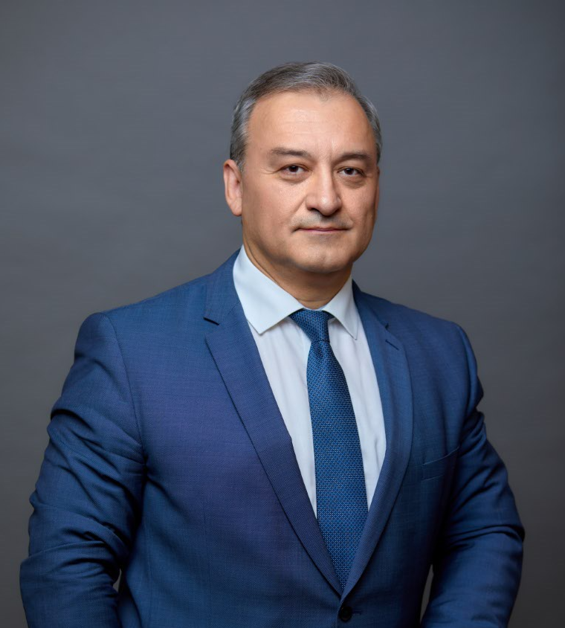 Косович Владимир СтепановичЗаместитель Председателя Нефтегазстройпрофсоюза России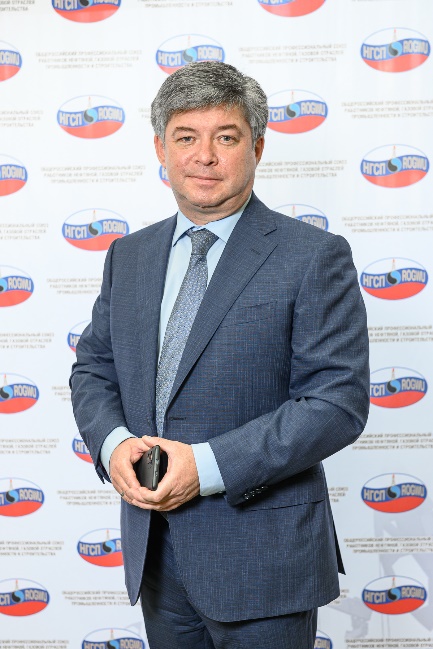 Богуш Кирилл ВладимировичЗаместитель председателя Межрегиональной профсоюзной организации «Газпром профсоюз»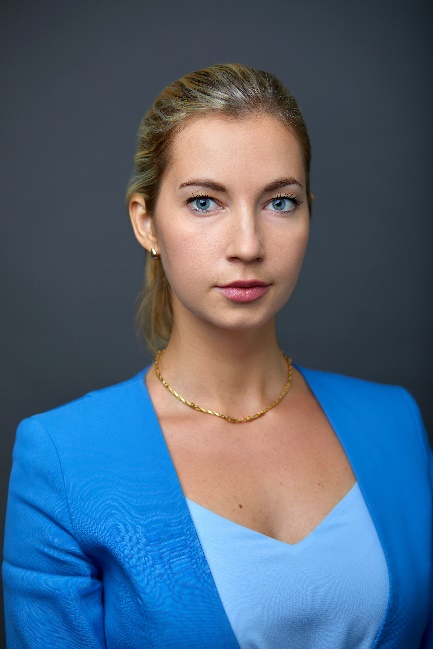 Есаулова Светлана Сергеевнаначальник социально-экономического отдела аппарата Профсоюза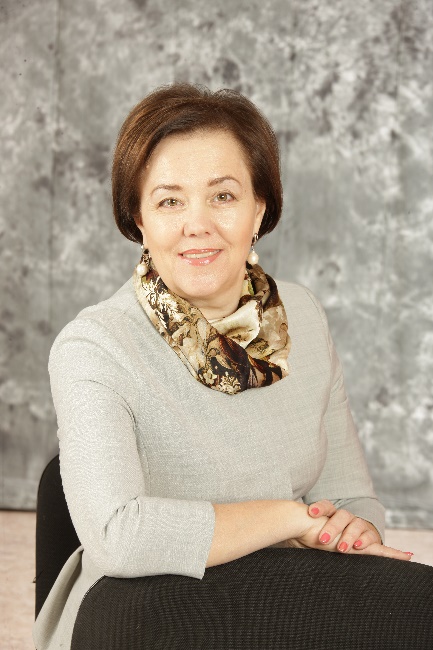 Зайцева Татьяна Александровна Председатель Сургутской районной организации Профсоюза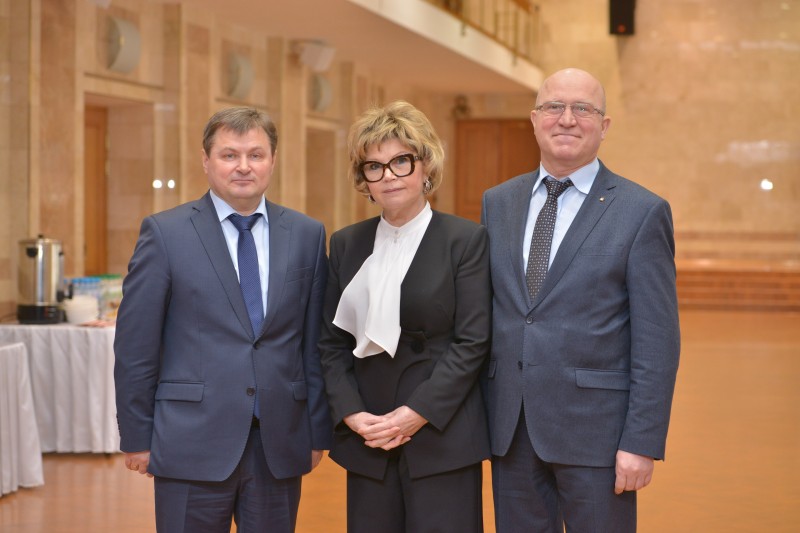 Ивченко Надежда Павловна Первый заместитель председателя Межрегиональной профсоюзной организации ПАО «ЛУКОЙЛ»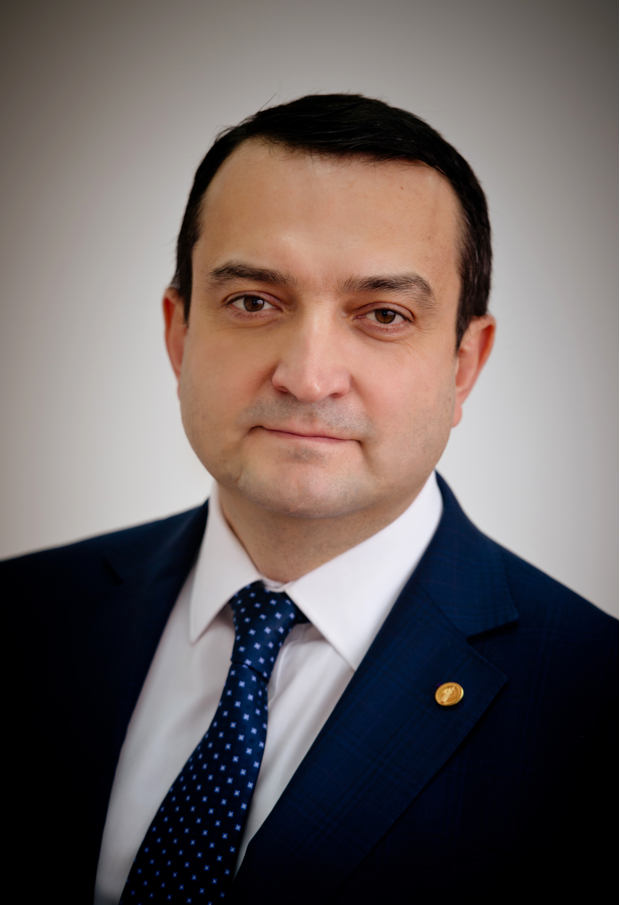 Корабельников Алексей Васильевичзаместитель Председателя Межрегиональной профсоюзной организации ПАО «НК «Роснефть»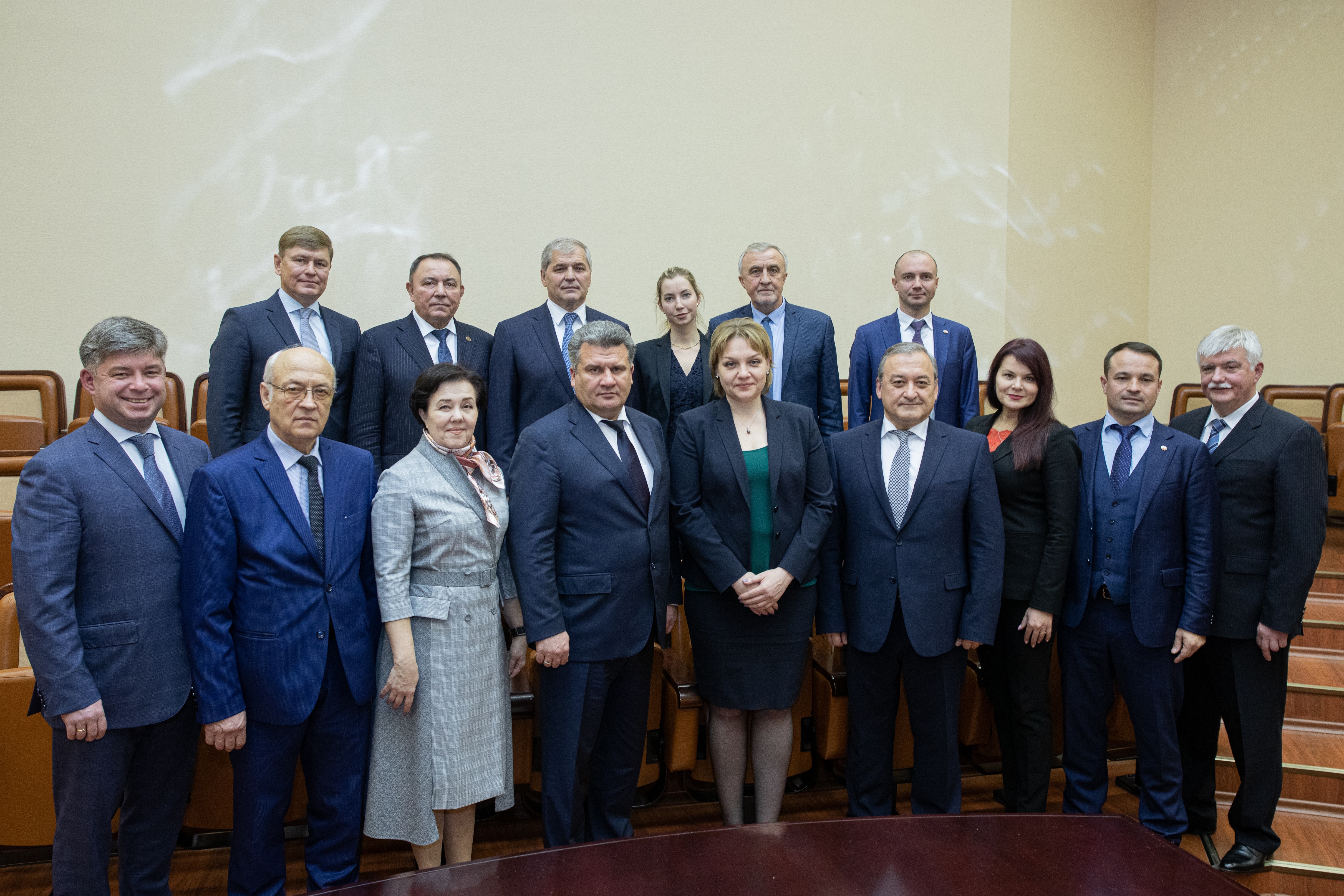 Осташкин Андрей Ильич Председатель объединенной первичной профсоюзной организации АО «Транснефть – Верхняя Волга»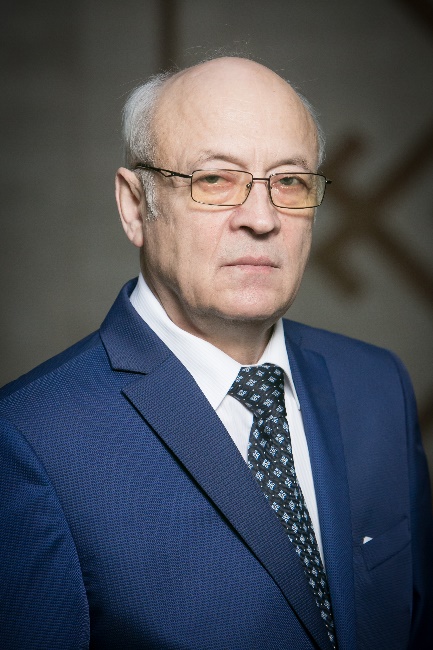 Сафиханов Валерий Хурматович Председатель республиканской организации Башкортостана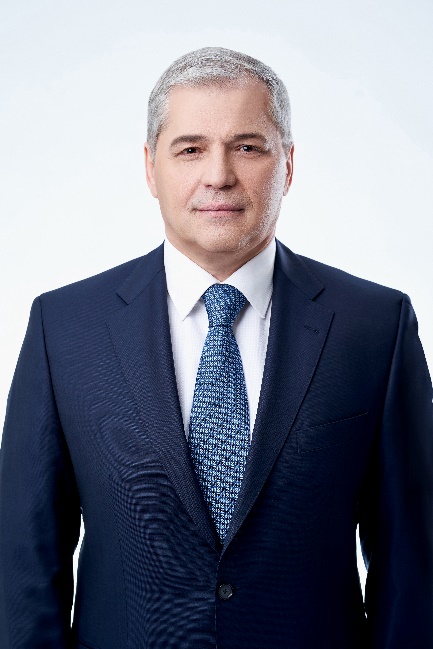 Харитонов Вячеслав НиколаевичПредседатель межрегиональной профсоюзной организации «СИБУР Профсоюз»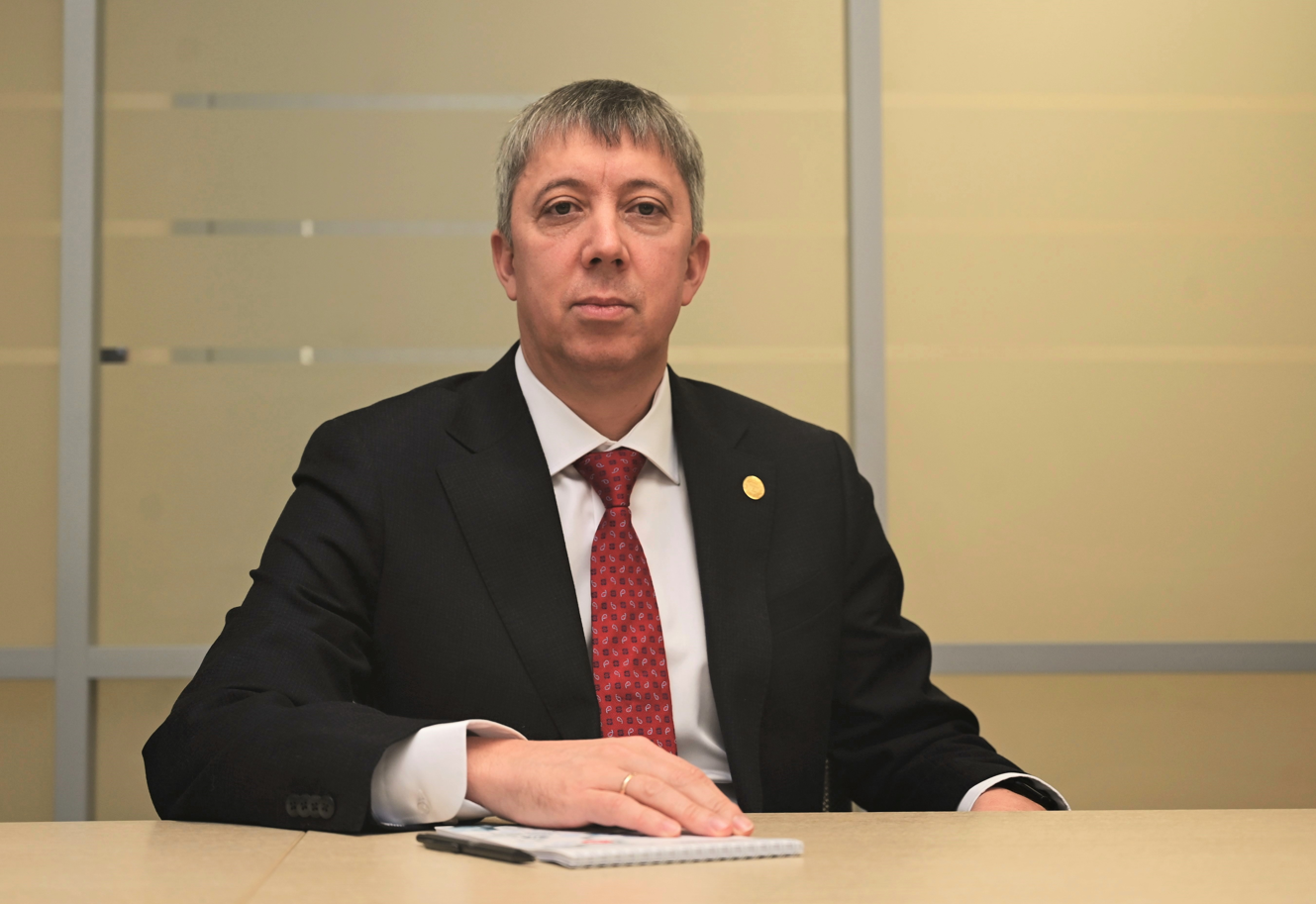 Хамадьяров Рифдар РифкатовичПредседатель Межрегиональной профсоюзной организации Татнефть Профсоюз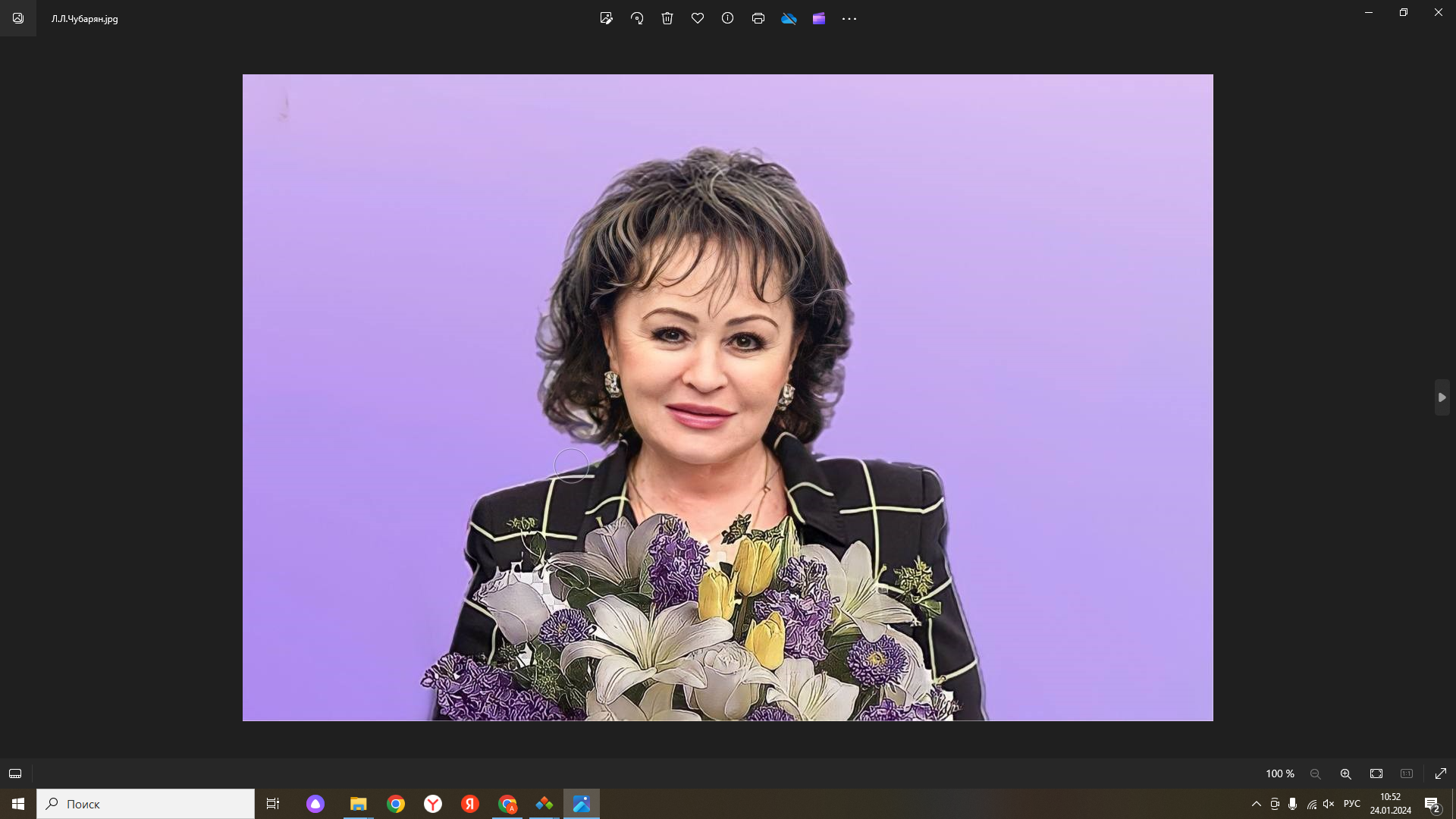 Чубарян Людмила ЛеонидовнаПредседатель Краснодарской краевой организации Профсоюза